LOUISIANA STADiUM &EXPOSITION DISTRICTPUBLIC NOTICEPursuant to Louisiana law, Public Notice is hereby given that the Louisiana Stadium and Exposition District ("LSED") has scheduled a meeting to be held at the date and time shown below with the Agenda as set forth herein below:Regular Meeting of the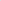 LOUISIANA STADIUM AND EXPOSITION DISTRICT BOARDTo Be Held atMercedes-Benz SuperdomeSaint Charles Club Lounge, Room AParking: Garage 5 Entrance: Exterior Escalator located between Gate G and Gate HFriday, June 14, 2019 1:00 P.M.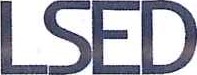 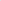 AGENDA1.	Welcome By Chairman Kyle France;Persons wishing to address Commission — may speak now or during course of meeting between Agenda items11.	Approval of Minutes of May 1, 2019 Meeting — Tab 1111.	Reports by SMGIV.	Board Reports	Tab 5	Legal Report — Shawn M BridgewaterReview and Approval of Resolutions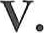 The following Resolutions may be adopted in this public meeting:This Resolution has the Staff Analysis Support and Recommendation of The Tobler Company and SMG, and the LSED Project Representative. The source of funds for this Resolution is the LSED Capital Reserve, and there are sufficient funds to support the Resolution.Tab 10 Resolved that the Louisiana Stadium & Exposition District ("LSED") authorizes the preparation, negotiation, and execution of a Project Development Agreement (the "Agreement") by and among the LSED, the New Orleans Louisiana Saints, LLC, and SMG to set the terms and conditions by which the design, construction, and certain improvements with respect to the 2019 Superdome Capital Improvements Project will be implemented and paid for. Chairman Kyle M. France is hereby authorized to execute the Agreement once in final form and following approval of LSED legal counsel, with same to be ratified at a subsequent LSED meeting.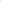 Tab 11 By Resolution No. 19-7, dated February 21, 2019, the Louisiana Stadium & Exposition District ("LSED") authorized and approved the negotiation and execution of a Letter of Understanding Among and Between the New Orleans Louisiana Saints, LLC, the LSED, and SMG (the "Letter of Understanding") that sets forth certain terms and conditions related to the funding of architectural design services with respect to the 2019 Superdome Capital Improvements Project.Resolved that the LSED hereby ratifies the Letter of Understanding dated April 12, 2019. The source of funds for the architectural design services contemplated by the Letter of Understanding shall be LSED Capital Reserve, and there are sufficient funds to support this Resolution.Tab 12 Resolved that the Louisiana Stadium & Exposition District ("LSED") hereby authorizes and approves an obligation to be incurred by the LSED pursuant to an application to the State Bond Commission for authorization to issue bonds not exceeding (i) Five Hundred Sixty Million Dollars ($560,000,000) of Revenue Bonds and (ii) Three Hundred Fifty Million Dollars ($350,000,000) of Bond Anticipation Notes to finance capital improvements of LSED facilities, and further confirming the employment of professionals in connection therewith, and providing for other matters in connection therewith.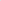 Tab 13 Resolved that, pursuant to, and in accordance with, the provisions of Louisiana Revised Statutes 43: 171, et seq., the Louisiana Stadium & Exposition District ("LSED") hereby authorizes, designates, and approves The Advocate as the LSED's official newspaper of record for the Fiscal Year 2019-2020.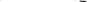 Tab 14 Resolved that the Louisiana Stadium & Exposition District ("LSED") hereby authorizes and approves the Contract for Professional Services Between the LSED and Chaffe McCall, L.L.P. for the July 1, 2019 through June 30, 2020 term. The fees and expenses paid for these professional services are governed by the State of Louisiana, Hourly Fee Schedule as set by the Attorney General's Office. Chairman Kyle M. France is hereby authorized to sign the Contract for Professional Services on behalf of the LSED.Tab 15 Resolved that the Louisiana Stadium & Exposition District ("LSED") hereby authorizes and approves the Contract for Professional Services between the LSED and Laporte, A.P.A.C. for the July 1, 2019 through June 30, 2020 Contract year to perform the general accounting services on an hourly basis as described therein, for a not to exceed Contract amount as stated therein for the Fiscal Year ending June 30, 2020. Chairman Kyle France is hereby authorized to sign the Contract for Professional Services on behalf of the LSED.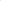 Tab 16 Resolved that the Louisiana Stadium & Exposition District ("LSED") hereby authorizes and approves the Engagement Letter of Laporte, A.P.A.C., to compile and finalize the Annual Fiscal Report (AFR) for the LSED as required by the State of Louisiana, Division of Administration Office of Statewide Reporting and Accounting Policy, for the year ending on June 30, 2019 and to issue an Accountant's Compilation Report as required. The agreed upon fee for this service is not to exceed the fee cap as set forth therein. Chairman Kyle France is hereby authorized to sign the Engagement Letter on behalf of the LSED.Tab 17 Resolved that the Louisiana Stadium & Exposition District ("LSED") hereby authorizes and approves the Engagement Letter of Laporte, A.P.A.C., to provide the Annual Basic Financial Statements for the LSED for the year ending June 30, 2019, and to issue the Accountant's Compilation Report as required therein. The authorized fee for services rendered will not exceed the cap as set forth therein. Chairman Kyle France is hereby authorized to sign the Engagement Letter on behalf of the LSED.Other BusinessThe June meeting of the Louisiana Sports and Entertainment District has been cancelled, there being no business to come before the Board at this time.Persons wishing to address Commission (limit 5 minutes)AdjournmentGeneral Matters — Doug Thornton (or his designee) LSED Services Report — Evan HolmesTab 2Facility Operations Report — Alan FreemanTab 3Finance Report — David WeidlerTab 4LSED Capital Projects — Pat ToblerTab 6Tab 6Resolved that in recognition of the time-sensitive nature of the 2019 Superdome Capital Improvements Project (the "Project") and so as not to materially interfere with or delay the Project, the Louisiana Stadium & Exposition District ("LSED") does hereby and herein expand the authority previously vested in Chairman France pursuant to LSED Resolution 19-20 dated May l, 2019, and takes the following actions:Resolved that in recognition of the time-sensitive nature of the 2019 Superdome Capital Improvements Project (the "Project") and so as not to materially interfere with or delay the Project, the Louisiana Stadium & Exposition District ("LSED") does hereby and herein expand the authority previously vested in Chairman France pursuant to LSED Resolution 19-20 dated May l, 2019, and takes the following actions:Resolved that in recognition of the time-sensitive nature of the 2019 Superdome Capital Improvements Project (the "Project") and so as not to materially interfere with or delay the Project, the Louisiana Stadium & Exposition District ("LSED") does hereby and herein expand the authority previously vested in Chairman France pursuant to LSED Resolution 19-20 dated May l, 2019, and takes the following actions:Tab 6Tab 6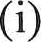 the LSED designates Commissioner Hilary Landry as the LSED Project Representative (subject to the advice of counsel and the LSED's consultants and professionals) to monitor and administer the LSED's obligations under the agreement dated March 25, 2019 for architectural and other design services related to the Project ("Trahan Agreement") and the agreement with Broadmoor, LLC to perform pre-construction services for the Project ("CMAR Agreement");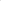 the LSED designates Commissioner Hilary Landry as the LSED Project Representative (subject to the advice of counsel and the LSED's consultants and professionals) to monitor and administer the LSED's obligations under the agreement dated March 25, 2019 for architectural and other design services related to the Project ("Trahan Agreement") and the agreement with Broadmoor, LLC to perform pre-construction services for the Project ("CMAR Agreement");(ii)the LSED authorizes Commissioner Landry, in her capacity as Project Representative, upon the advice of counsel and in consultation with the LSED's consultants and professionals, to approve and do all things necessary and proper to carry out "non-material" (as defined below) changes to the pre-construction scope of work performed by Broadmoor and/or the scope of work or design performed by Trahan Architects in order to advance portions of the Project and the work performed by Broadmoor and Trahan under their respective agreements. For purposes of this Resolution and Commissioner's Landry's authority, the LSED hereby defines "non-material" as any change, adjustment, alteration, clarification, or revision to the plans, specifications, design, or scope of work being performed by Broadmoor or Trahan that does not affect the delivery of the overall program or other components in the Project and/or does not result in an increase to the contract sum of either Broadmoor or Trahan in excess of $100,000.00, respectively, or an increase to the budget for Phase 1 of the Project;the LSED authorizes Commissioner Landry, in her capacity as Project Representative, upon the advice of counsel and in consultation with the LSED's consultants and professionals, to approve and do all things necessary and proper to carry out "non-material" (as defined below) changes to the pre-construction scope of work performed by Broadmoor and/or the scope of work or design performed by Trahan Architects in order to advance portions of the Project and the work performed by Broadmoor and Trahan under their respective agreements. For purposes of this Resolution and Commissioner's Landry's authority, the LSED hereby defines "non-material" as any change, adjustment, alteration, clarification, or revision to the plans, specifications, design, or scope of work being performed by Broadmoor or Trahan that does not affect the delivery of the overall program or other components in the Project and/or does not result in an increase to the contract sum of either Broadmoor or Trahan in excess of $100,000.00, respectively, or an increase to the budget for Phase 1 of the Project;(iii)Commissioner Landry is to provide updates to the LSED (to include non-material changes) to the Project, if any, that occurred during the prior month at the next scheduled LSED Board meeting;Commissioner Landry is to provide updates to the LSED (to include non-material changes) to the Project, if any, that occurred during the prior month at the next scheduled LSED Board meeting;(iv)Any actions taken by Chairman France, Commissioner Landry, and LSED's counsel, in their respective capacities, on behalf of the LSED in furtherance of the Project which would have been authorized hereby except that such actions occurred prior to such date be, and each hereby are, ratified, confirmed, approved, and adopted; andAny actions taken by Chairman France, Commissioner Landry, and LSED's counsel, in their respective capacities, on behalf of the LSED in furtherance of the Project which would have been authorized hereby except that such actions occurred prior to such date be, and each hereby are, ratified, confirmed, approved, and adopted; and(v)Any and all actions taken by Chairman France and/or Commissioner Landry as authorized hereunder will be later ratified by the LSED at a subsequent meeting.Any and all actions taken by Chairman France and/or Commissioner Landry as authorized hereunder will be later ratified by the LSED at a subsequent meeting.Tab 7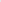 Tab 7Resolved that the Louisiana Stadium & Exposition District ("LSED") hereby authorizes and approves the Budget for the 2020 Fiscal Year (July 1, 2019 through June 30, 2020), inclusive of the Summary; Consolidated Cash Flow Statement; Facility Statement of Income for the Mercedes-Benz Superdome; Facility Statement of Income for the Smoothie King Center; and the Administrative Services Budget.Resolved that the Louisiana Stadium & Exposition District ("LSED") hereby authorizes and approves the Budget for the 2020 Fiscal Year (July 1, 2019 through June 30, 2020), inclusive of the Summary; Consolidated Cash Flow Statement; Facility Statement of Income for the Mercedes-Benz Superdome; Facility Statement of Income for the Smoothie King Center; and the Administrative Services Budget.Resolved that the Louisiana Stadium & Exposition District ("LSED") hereby authorizes and approves the Budget for the 2020 Fiscal Year (July 1, 2019 through June 30, 2020), inclusive of the Summary; Consolidated Cash Flow Statement; Facility Statement of Income for the Mercedes-Benz Superdome; Facility Statement of Income for the Smoothie King Center; and the Administrative Services Budget.Tab 8Tab 9Tab 8Tab 9Resolved that the Louisiana Stadium & Exposition District ("LSED") hereby authorizes and approves an Amendment to the Contract for the Construction Manager at Risk ("CMAR Amendment") between the LSED and Broadmoor, LLC ("Broadmoor") with respect to the 2019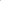 Superdome Capital Improvements Project ("Project") to increase the CMAR fee by the sum of $96,000.00 to allow Broadmoor to develop a Pilot Program that includes the creation of a Request for Qualifications to qualify, test, identify, and select one or more consultants to integrate the existing data and scans of the Superdome for the purpose of developing a BIM/Existing Condition Model of the Superdome, all as more fully set forth on the CMAR Amendment. Upon completion of the Pilot Program, an additional fee proposal will be presented for approval to perform the necessary data conversion for the various construction phases of the 2019 Superdome Capital Improvements Project.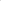 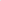 This Resolution has the Staff Analysis Support and Recommendation of The Tobler Company and SMG, and the LSED Project Representative. The source of funding for the services related to the CMAR Amendment is the LSED Capital Reserve, and there are sufficient funds to support this Resolution. Chairman Kyle M. France is hereby authorized to execute the CMAR Amendment with Broadmoor, LLC.Resolved that the Louisiana Stadium & Exposition District ("LSED") hereby authorizes and approves Trahan Architects to provide additional services under its Contract for architectural services, dated March 25, 2019 ("Trahan Contract"), with respect to the 2019 Superdome Capital Improvements Project. The additional services shall consist of the engagement of Forte & Tablada to conduct research, prepare a topographical survey (and any related drawings), and evaluate all existing conditions with respect to the real property whereon the Mercedes-Benz Superdome is located, all as more fully outlined in the proposal of Forte & Tablada that is attached to the Resolution. The fee for the additional services that are to be provided is the sum of $26,580.00, plus an additional ten (10%) percent, in accordance with the terms of the Trahan Contract.Resolved that the Louisiana Stadium & Exposition District ("LSED") hereby authorizes and approves an Amendment to the Contract for the Construction Manager at Risk ("CMAR Amendment") between the LSED and Broadmoor, LLC ("Broadmoor") with respect to the 2019Superdome Capital Improvements Project ("Project") to increase the CMAR fee by the sum of $96,000.00 to allow Broadmoor to develop a Pilot Program that includes the creation of a Request for Qualifications to qualify, test, identify, and select one or more consultants to integrate the existing data and scans of the Superdome for the purpose of developing a BIM/Existing Condition Model of the Superdome, all as more fully set forth on the CMAR Amendment. Upon completion of the Pilot Program, an additional fee proposal will be presented for approval to perform the necessary data conversion for the various construction phases of the 2019 Superdome Capital Improvements Project.This Resolution has the Staff Analysis Support and Recommendation of The Tobler Company and SMG, and the LSED Project Representative. The source of funding for the services related to the CMAR Amendment is the LSED Capital Reserve, and there are sufficient funds to support this Resolution. Chairman Kyle M. France is hereby authorized to execute the CMAR Amendment with Broadmoor, LLC.Resolved that the Louisiana Stadium & Exposition District ("LSED") hereby authorizes and approves Trahan Architects to provide additional services under its Contract for architectural services, dated March 25, 2019 ("Trahan Contract"), with respect to the 2019 Superdome Capital Improvements Project. The additional services shall consist of the engagement of Forte & Tablada to conduct research, prepare a topographical survey (and any related drawings), and evaluate all existing conditions with respect to the real property whereon the Mercedes-Benz Superdome is located, all as more fully outlined in the proposal of Forte & Tablada that is attached to the Resolution. The fee for the additional services that are to be provided is the sum of $26,580.00, plus an additional ten (10%) percent, in accordance with the terms of the Trahan Contract.Resolved that the Louisiana Stadium & Exposition District ("LSED") hereby authorizes and approves an Amendment to the Contract for the Construction Manager at Risk ("CMAR Amendment") between the LSED and Broadmoor, LLC ("Broadmoor") with respect to the 2019Superdome Capital Improvements Project ("Project") to increase the CMAR fee by the sum of $96,000.00 to allow Broadmoor to develop a Pilot Program that includes the creation of a Request for Qualifications to qualify, test, identify, and select one or more consultants to integrate the existing data and scans of the Superdome for the purpose of developing a BIM/Existing Condition Model of the Superdome, all as more fully set forth on the CMAR Amendment. Upon completion of the Pilot Program, an additional fee proposal will be presented for approval to perform the necessary data conversion for the various construction phases of the 2019 Superdome Capital Improvements Project.This Resolution has the Staff Analysis Support and Recommendation of The Tobler Company and SMG, and the LSED Project Representative. The source of funding for the services related to the CMAR Amendment is the LSED Capital Reserve, and there are sufficient funds to support this Resolution. Chairman Kyle M. France is hereby authorized to execute the CMAR Amendment with Broadmoor, LLC.Resolved that the Louisiana Stadium & Exposition District ("LSED") hereby authorizes and approves Trahan Architects to provide additional services under its Contract for architectural services, dated March 25, 2019 ("Trahan Contract"), with respect to the 2019 Superdome Capital Improvements Project. The additional services shall consist of the engagement of Forte & Tablada to conduct research, prepare a topographical survey (and any related drawings), and evaluate all existing conditions with respect to the real property whereon the Mercedes-Benz Superdome is located, all as more fully outlined in the proposal of Forte & Tablada that is attached to the Resolution. The fee for the additional services that are to be provided is the sum of $26,580.00, plus an additional ten (10%) percent, in accordance with the terms of the Trahan Contract.